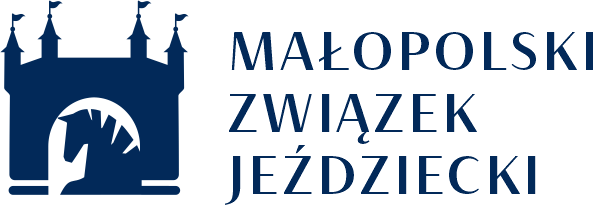 WNIOSEK O ZMIANĘ BARW KLUBOWYCH ZAWODNIKA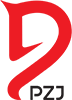 NAZWISKO: ..........................................................IMIĘ:………….........................................................DATA URODZENIA: ...............................................................................PESEL:NARODOWOŚĆ: ......................................................................................ADRES: ................................................. .................................................(ulica i nr domu) (kod pocztowy) (miejscowość)Dotychczasowa przynależność klubowa……………………………………………..…………………………………………… (nazwa klubu)Przyczyna zmiany przynależności:Zmiana klubu za porozumieniem stronWypożyczenie na okres od ………………… do …………………..Wygaśnięcie kontraktu	(data ważności)Obecna przynależność klubowaNazwa klubu…………………………………………………………………………………Bez przynależności klubowejTerminowa od…………..do……………	BezterminowaZawodnik……………......................(data, podpis)